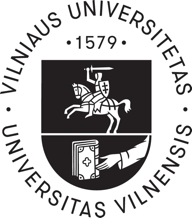 VILNIAUS UNIVERSITETAS
ŠIAULIŲ AKADEMIJA........................MAGISTRANTŪROS/ BAKALAURO STUDIJŲ PROGRAMA................. specializacija (JEI TOKIA YRA)VARDAS PAVARDĖPagrindinių studijų baigiamasis darbasTEMOS PAVADINIMAS Darbo vadovas (-ė): prof. dr. (HP) Vardas, PavardėŠiauliai, 20xxEmbargo laikotarpisEmbargo PeriodPrašau nustatyti šiam baigiamajam darbui toliau nurodytos trukmės embargo laikotarpį:I am requesting an embargo of this thesis for the period indicated below: Embargo laikotarpio nustatymo priežastis / Reason for embargo period:TURINYSStudijuojančiojo, teikiančio baigiamąjį darbą, GARANTIJAStudijuojančiojo, teikiančio baigiamąjį darbą, GARANTIJAStudijuojančiojo, teikiančio baigiamąjį darbą, GARANTIJAWARRANTY of Final ThesisWARRANTY of Final ThesisWARRANTY of Final ThesisVardas, pavardėName, SurnameStudento vardas, pavardėStudento vardas, pavardėStudento vardas, pavardėStudento vardas, pavardėStudento vardas, pavardėPadalinysFacultyŠiaulių akademijaŠiauliai AcademyŠiaulių akademijaŠiauliai AcademyŠiaulių akademijaŠiauliai AcademyŠiaulių akademijaŠiauliai AcademyŠiaulių akademijaŠiauliai AcademyStudijų programaStudy ProgrammeStudijų programos pavadinimas lietuvių kalbaStudijų programos pavadinimas anglų kalbaStudijų programos pavadinimas lietuvių kalbaStudijų programos pavadinimas anglų kalbaStudijų programos pavadinimas lietuvių kalbaStudijų programos pavadinimas anglų kalbaStudijų programos pavadinimas lietuvių kalbaStudijų programos pavadinimas anglų kalbaStudijų programos pavadinimas lietuvių kalbaStudijų programos pavadinimas anglų kalbaDarbo pavadinimasThesis topicDarbo pavadinimas lietuvių kalbaDarbo pavadinimas anglų kalbaDarbo pavadinimas lietuvių kalbaDarbo pavadinimas anglų kalbaDarbo pavadinimas lietuvių kalbaDarbo pavadinimas anglų kalbaDarbo pavadinimas lietuvių kalbaDarbo pavadinimas anglų kalbaDarbo pavadinimas lietuvių kalbaDarbo pavadinimas anglų kalbaDarbo tipasThesis typeBaigiamasis darbasFinal ThesisBaigiamasis darbasFinal ThesisBaigiamasis darbasFinal ThesisBaigiamasis darbasFinal ThesisBaigiamasis darbasFinal ThesisGarantuoju, kad mano baigiamasis darbas yra parengtas sąžiningai ir savarankiškai, kitų asmenų indėlio į parengtą darbą nėra. Jokių neteisėtų mokėjimų už šį darbą niekam nesu mokėjęs. Šiame darbe tiesiogiai ar netiesiogiai panaudotos kitų šaltinių citatos yra pažymėtos literatūros nuorodose.Garantuoju, kad mano baigiamasis darbas yra parengtas sąžiningai ir savarankiškai, kitų asmenų indėlio į parengtą darbą nėra. Jokių neteisėtų mokėjimų už šį darbą niekam nesu mokėjęs. Šiame darbe tiesiogiai ar netiesiogiai panaudotos kitų šaltinių citatos yra pažymėtos literatūros nuorodose.I guarantee that my thesis is prepared in good faith and independently, there is no contribution to this work from other individuals. I have not made any illegal payments related to this work.Quotes from other sources directly or indirectly used in this thesis, are indicated in literature references.I guarantee that my thesis is prepared in good faith and independently, there is no contribution to this work from other individuals. I have not made any illegal payments related to this work.Quotes from other sources directly or indirectly used in this thesis, are indicated in literature references.I guarantee that my thesis is prepared in good faith and independently, there is no contribution to this work from other individuals. I have not made any illegal payments related to this work.Quotes from other sources directly or indirectly used in this thesis, are indicated in literature references.I guarantee that my thesis is prepared in good faith and independently, there is no contribution to this work from other individuals. I have not made any illegal payments related to this work.Quotes from other sources directly or indirectly used in this thesis, are indicated in literature references.Aš, studento vardas, pavardė, pateikdamas (-a) šį darbą, patvirtinu (pažymėti)I, studento vardas, pavardė, by submitting this paper confirm (check)Aš, studento vardas, pavardė, pateikdamas (-a) šį darbą, patvirtinu (pažymėti)I, studento vardas, pavardė, by submitting this paper confirm (check)Aš, studento vardas, pavardė, pateikdamas (-a) šį darbą, patvirtinu (pažymėti)I, studento vardas, pavardė, by submitting this paper confirm (check)Aš, studento vardas, pavardė, pateikdamas (-a) šį darbą, patvirtinu (pažymėti)I, studento vardas, pavardė, by submitting this paper confirm (check)__________ mėnesių / months (embargo laikotarpis negali viršyti 60 mėn. / an embargo period shall not exceed 60 months).Embargo laikotarpis nereikalingas / no embargo requested.